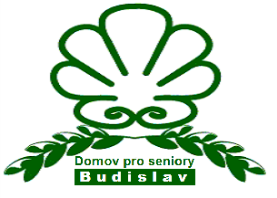 Smlouva o auditování a aktualizaci zpracování osobních
údajů v Domově pro seniory BudislavDále uvedeného dne, měsíce a roku uzavřely spolu smluvní strany:Domov pro seniory BudislavBudislav 1392 01 BudislavIČ: 75011221Obchodní rejstřík: Krajský soud v Českých Budějovicích oddíl Pr. vložka 382Zastoupený osobou pověřenou vedením organizace s udělením plné moci Janou Zadražilovou(dále jen Domov pro seniory Budislav)Mgr. Jakub Růžička, nar.1985Lázeňská 33373 16 Dobrá Voda u Českých Budějovic IČ: 06957994(dále jen poskytovatel)		tuto smlouvuČlánek č. 1
Předmět smlouvyPředmětem smlouvy je stanovení podmínek auditování a aktualizace zpracování osobních údajů v Domově pro seniory Budislav v souladu s Nařízením Evropského parlamentu a Rady 2016/679 ze dne 27. dubna 2016 o ochraně fyzických osob v souvislosti se zpracováním osobních údajů a o volném pohybu těchto údajů a o zrušení směrnice 95/46/ES (dále jen ,,GDPR“) účinným od 25. 5. 2018.	Článek č. 2	Závazky poskytovatele1. Poskytovatel se zavazuje pravidelně dohlížet na dodržování nastavených postupů v rámci zpracování osobních údajů v Domově pro seniory Budislav v souladu s GDPR a jeho aktuální výkladovou praxí.Poskytovatel se zavazuje aktualizovat pravidla zpracovávání a ochrany osobních údajů v Domově pro seniory Budislav v souladu s GDPR a jeho aktuální výkladovou praxí.Poskytovatel se zavazuje aktualizovat veškeré vnitřní předpisy týkající se nastavení pravidel zpracování a ochrany osobních údajů v Domově pro seniory Budislav v souladu s GDPR a jeho aktuální výkladovou praxí.Poskytovatel se zavazuje aktualizovat vzory vnitřních dokumentů Domova pro seniory Budislav v souladu s GDPR a jeho aktuální výkladovou praxí.Článek č. 3Závazky Domova pro seniory Budislav Domov pro seniory Budislav se zavazuje poskytnout poskytovateli součinnosti ohledně přehledu veškerých osobních údajů aktuálně zpracovávaných v Domově pro seniory Budislav a systému jejich zabezpečení.Domov pro seniory Budislav se zavazuje poskytnout poskytovateli součinnost zaměstnanců, kteří v Domově pro seniory Budislav zpracovávají osobní údajeČlánek č. 4Platební podmínkyPři naplnění závazku poskytovatele uvedeném v článku č. 2 této smlouvy Domov pro seniory Budislav zaplatí poskytovateli měsíčně částku 6.000,- Kč včetně DPH. V případě nesplnění některého z bodů závazků poskytovatele uvedených v článku č. 2 této smlouvy může být částka Domovem pro seniory Budislav přiměřeně snížena.Poskytovatel vystaví Domovu pro seniory Budislav vždy poslední týden v měsíci fakturu. Splatnost této faktury je 14 dní ode dne jejího doručení Domovu pro seniory Budislav.Článek č. 5Závěrečná ustanoveníSmlouva nabývá účinnosti dnem 1. 6. 2018 a sjednává se na dobu neurčitou.Smlouvu lze vypovědět kdykoliv bez uvedení důvodu s jednoměsíční výpovědní lhůtou, která začíná běžet od prvního dne v měsíce následujícího po doručení výpovědi druhé smluvní straně.V případě ukončení smlouvy vystaví poskytovatel Domovu pro seniory Budislav fakturu k poslednímu dni trvání smlouvy.Smlouva byla sepsána ze svobodné vůle a v dobré víře.Smlouva byla sepsána ve dvou vyhotoveních, z nichž jedno převzal Domov pro seniory Budislav a druhé poskytovatel.V Budislavi dne 31.5.2018	za poskytovatele						za Domov pro seniory Budislav        Mgr. Jakub Růžička					  	         Jana Zadražilová										pověřená vedením organizace										       s udělením plné moci